 ZÁPIS Z MYSLIVECKÉ RADY OMS PROSTĚJOV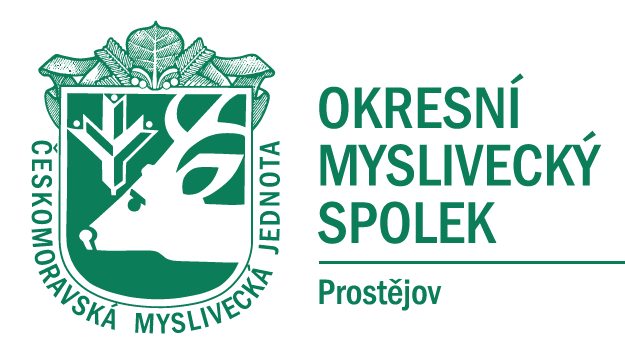 	   		 	konané dne 30.8.2021  v 16:00 hodin	Jednání myslivecké rady se zúčastnili – Jaroslav Mráček, Jiří Procházka, Ing. Břetislav Doleček, Ing. Luděk Coufal, Jana Toufarová, Procházková Jitka, DiS., JUDr. Radoslav Žváček, jako host byl přítomen Ing. Jaroslav Kozárek, Petr Vozihnoj, omluven byl Ing. Martin Ernst, PhD., Dalibor Fajt -  viz prezenční listina.Dle pozvánky ze dne 24.8.2021 zaslané místopředsedou OMS Jiřím Procházkou, bylo svoláno jednání myslivecké rady, kdy na programu jednání byly tyto body:ZahájeníKontrola úkolů – usnesení od poslední MR  Příprava sněmu OMS Prostějov – program - pozvánkaRůzné – došlá poštaDiskuseUsneseníZávěrZahájeníZahájení provedl předseda OMS Prostějov Jaroslav Mráček a seznámil přítomné s orgány MR.Předsedající : Jaroslav Mráček Zapisovatel : Jitka ProcházkováOsoba odpovědná za kontrolu a zpracování USNESENÍ Z MR: Jitka ProcházkováOvěřovatel zápisu: Jiří ProcházkaVšichni navržení členové byli schváleni.Kontrola úkolů – usnesení od poslední MR  Usnesení z jednání OMR OMS Prostějov ze dne 26.7.2021Bod 1 – bod trváBod 2 – bod trváBod 3 – splněnoBod 4 – Ve stanovách ČMMJ je specifikováno sportovní střelectví. Při podání žádosti o dotace se bude poukazovat na tento bod ve stanovách ČMMJ. Bod 5 – bod trváPříprava sněmu OMS Prostějov – program – pozvánkaJiří Procházka čte program sněmu. Dohodnut organizační průběh, program sněmu, dokumenty.       Jaroslav Mráček  přednesl zprávu Předsedy OMS Prostějov, kterou připravil na okresním sněmu.       Jiří Procházka čte seznam udělených vyznamenání, která se budou předávat na okresním sněmu.Různé – došlá poštaJiří Procházka čte došlou poštu. Jiří Procházka čte žádost Klubu slovenského kopova o zařazení jejich zkoušek, které se budou konat v honitbě Seloutky, do plánu kynologických akcí OMS Prostějov. Termín je 24.11.2022.Jaroslav Mráček konstatuje, že doposud Ing. Martin Ernst nedohodl schůzku s Bc. Pavlem Neradem ohledně dalšího organizování chovatelské přehlídky, která by se měla konat v březnu 2022. Dále Ing. Martin Ernst doposud nesvolal jednání myslivecké komise, ohledně dalšího aktivního fungování členů této komise. Dále Jaroslav Mráček uvádí, že byl s Petrem Daňkem na schůzce s Ing.  Michalem Dadákem z Lesů města Prostějova. Bylo dohodnuto organizování lesních a barvářských zkoušek v prostorách jejich lesů. Jiří Procházka uvedl, že se stále řeší prostory na pořádání lesních zkoušek ohařů. Ing. Břetislav Doleček zkusí zjistit možnost pořádání těchto zkoušek na území honitby v Seloutkách – Steelpark s.r.o.JUDr. Radoslav Žváček informuje o situaci a vlivu neplatnosti přílepku k Zákonu o myslivosti. Nejvyšší soud také upravil pravomoc okresních soudů ohledně řešení některých věcí, např. nepovolených způsobů lovu, atd. Ing. Břetislav Doleček uvádí finanční vyúčtování střeleckých závodů O pohár Města Prostějova.DiskuseHovořeno o situaci s prodejem Odchovny bažantů v Doloplazích. Jiří Procházka zjistí, v jaké fázi je toto řízení, aby se o tomto mohlo informovat na okresním sněmu.       Jaroslav Mráček konstatoval průběh jednání s potencionálním nájemníkem půdního bytu. Ing. Jaroslav Kozárek uvádí, že všechny varianty řešení do budoucna s budovou sekretariátu OMS Prostějov, nechť jsou předneseny na okresním sněmu, aby zástupci spolků mohli vyslechnout všechny pro a proti prodeje, pronájmu či zachování budovy v majetku OMS Prostějov.      Jiří Procházka informuje o možnosti a podmínkách zajištění soli pro spolky.      Jaroslav Mráček navrhuje, aby na chovatelskou přehlídku trofejí byla zvážena možnost podat žádost o dotace. Tyto peníze by se daly použít také na rekonstrukci panelů, které by se opravily i tak, aby byla manipulace s nimi snadnější. UsneseníJitka Procházková čte text usnesení z tohoto jednání. Usnesení odhlasováno všemi hlasy přítomných členů a bude samostatnou přílohou zápisu.ZávěrJaroslav Mráček ukončil schůzi a poděkoval všem přítomným za účast a vyzval k plnění úkolů a věcí, které byly dohodnuty a naplánoványZápis provedla: Jitka Procházková					Ověřovatel zápisu: Jiří Procházka